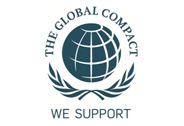 C 2005 г. Концерн E.ON принял на себя обязательства по выполнению Десяти принципов Глобального договора ООН. Глобальный договор - это самая масштабная мировая инициатива по устойчивому развитию, в которой принимают участие более 12 000 участников из более чем 145 стран. Как организация, подписавшая данный договор, мы подтверждаем свои обязательства по соблюдению прав человека, стандартов по охране труда и окружающей среды, а также борьбе против коррупции. В этой связи мы сделали меры по борьбе с коррупцией неотъемлемой частью наших корпоративных политик.Десять принципов Глобального Договора ООН:Принцип 1: Поддерживать и уважать принципы защиты прав человека
Принцип 2: Не быть причастными к нарушению прав человека
Принцип 3: Поддерживать свободу объединения и реальное признание права на заключение коллективных договоров
Принцип 4: Ликвидировать все формы принудительного и обязательного труда
Принцип 5: Выступать за полное искоренение детского труда
Принцип 6: Выступать за ликвидацию дискриминации в сфере труда и занятости
Принцип 7: Поддерживать подход к экологическим вопросам, основанный на принципе предосторожности
Принцип 8: Предпринимать инициативы, направленные на повышение ответственности за состояние окружающей среды
Принцип 9: Содействовать развитию и распространению экологически безопасных технологий
Принцип 10: Противостоять всем формам коррупции, включая вымогательство и взяточничество.